Vedoucí oddělení:
Bc. Dana Hnízdová, tel. 466 859 632
e-mail: dana.hnizdova@mmp.cz

Vedoucí úseku terénní sociální práce:
Bc. Aneta Růžičková, tel. 466 859 323
e-mail: aneta.ruzickova@mmp.cz 
Provozní doba:Po 8.00 – 17.00 hodin
Út 8.00 – 15:30 hodin
St  8.00 – 17.00 hodin
Čt  8:00 – 15:30 hodin
Pá 8:00 – 14:30 hodinJste rodiči a potřebujete pomoc?Řešíte rozchod nebo rozvod a máte nezletilé děti?Nedokážete se dohodnout na výchově?Nacházíte se v tíživé finanční situaci?Nemůžete se v dané chvíli postarat o dítě?Máte problém s výchovou dítěte, nerespektuje vaši autoritu, chodí za školu nebo páchá trestnou činnost?Uvažujete o osvojení dítěte?Chcete se stát pěstounem nebo pěstounem na přechodnou dobu?Na vaše dotazy vám rádi odpovědí pracovníci oddělení sociálně právní ochrany dětí Magistrátu města Pardubic.Úsek terénní sociální práce:Stěžejní náplní terénního sociálního pracovníka je zastupování nezletilých dětí při jednání soudu. Orgán sociálně právní ochrany dětí na žádost soudu provádí šetření v rodinách a pohovory s rodiči. Jedním z nejzásadnějších úkolů je zjišťování stanoviska nezletilých dětí k projednávaným záležitostem. Každé dítě má ze zákona právo znát situaci v rodině.Kontakty na pracovnice:Mgr. Daniela Hainová, tel. 466 859 636
e-mail: daniela.hainova@mmp.cz Bc. Dana Holečková, tel. 466 859 781
e-mail: dana.holeckova@mmp.czMgr. Lucie Kurková, tel. 466 859 755
e-mail: lucie.kurkova@mmp.cz Mgr. Petra Löfelmannová, tel. 466 859 403
e-mail: petra.lofelmannova@mmp.cz Mgr. Klára Matesová, tel. 466 859 490
e-mail: klara.matesova@mmp.cz Mgr. Aneta Mondeková, tel. 466 859 749
e-mail: aneta.mondekova@mmp.cz  Bc. Lenka Moravcová, tel. 466 859 447
e-mail: lenka.moravcova@mmp.cz Mgr. Marcela Novotná, tel. 466 859 644
e-mail: marcela.novotna@mmp.czBc. Sylva Pelíšková, tel. 466 859 767
e-mail: sylva.peliskova@mmp.cz Hana Raďáková, DiS., tel. 466 859 201
e-mail: hana.radakova@mmp.czStanislava Slezáková, tel. 466 859 638
e-mail: stanislava.slezakova@mmp.czBc. Libuše Soljaková, tel. 466 859 641
e-mail: libuse.soljakova@mmp.cz Bc. et Bc. Monika Stratílková, tel. 466 859 645
e-mail: monika.stratilkova@mmp.cz Bc. Lenka Sychrová, tel. 466 859 448
e-mail: lenka.sychrova@mmp.czMgr. Hana Vahovská, tel: 466 859 637
e-mail: hana.vahovska@mmp.cz Sociální kuratela:Kurátor pro děti a mládež ze zákona pracuje s dětmi, které mají opakované výchovné problémy, utíkají z domova, páchají trestnou činnost, zneužívají omamné a psychotropní látky.Kontakty na pracovníky:Bc. Lenka Jelínková, tel. 466 859 633
e-mail: lenka.jelinkova@mmp.cz Mgr. Jiřina Ludvíková, tel. 466 859 635
e-mail: jirina.ludvikova@mmp.czIva Modráčková, DiS., tel. 466 859 628
e-mail: iva.modrackova@mmp.czJan Němec, DiS., tel. 466 859 648
e-mail: jan.nemec@mmp.czSimona Vondrková, DiS., tel. 466 859 642
e-mail: simona.vondrkova@mmp.czNáhradní rodinná péče:Účelem náhradní rodinné péče je zajistit dětem plnohodnotnou péči v náhradní rodině. Jedná se o náročný proces, proto je vhodné domluvit si osobní schůzku. V průběhu této návštěvy dostanete potřebné informace k Vámi zvolenému typu náhradní rodinné péče. Po prvním návštěvě budete mít dostatek času na to, abyste mohli o všem přemýšlet, a správně se rozhodnout o jakou formu náhradní rodinné péče máte skutečně zájem.Kontakty na pracovnice:Mgr. Monika Čermáková, tel. 466 859 450
e-mail: monika.cermakova@mmp.cz Mgr. Petra Pipková, tel. 466 859 634
e-mail: petra.pipkova@mmp.czSimona Prokešová, DiS., tel. 466 859 622
e-mail: simona.prokesova@mmp.czBc. Kamila Šimková, tel. 466 859 725
e-mail: kamila.simkova@mmp.cz Bc. et Bc. Jana Šubrtová, tel. 466 859 609
e-mail: jana.subrtova@mmp.czPokud do Vaší rodiny musí vstoupit sociální pracovník nebo musíte řešit problémy za pomoci soudu, mějte vždy na paměti, že vaše starosti by neměly být starostmi vašich nezletilých dětí.Je jen na vás, zda umožníte svým dětem prožít šťastné dětství!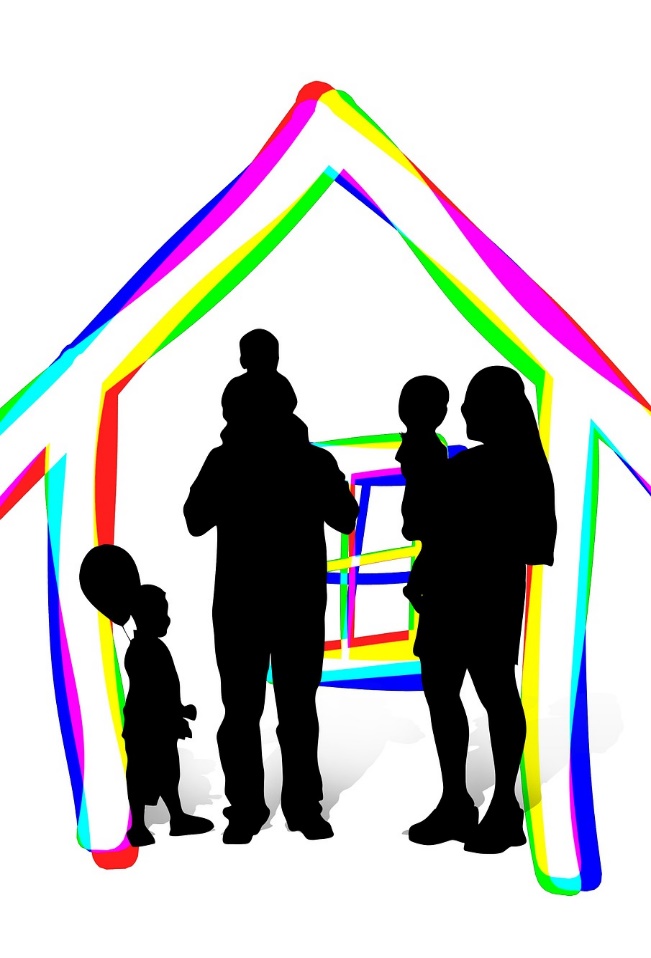 Magistrát města Pardubic - oddělení sociálně právní ochrany dětí
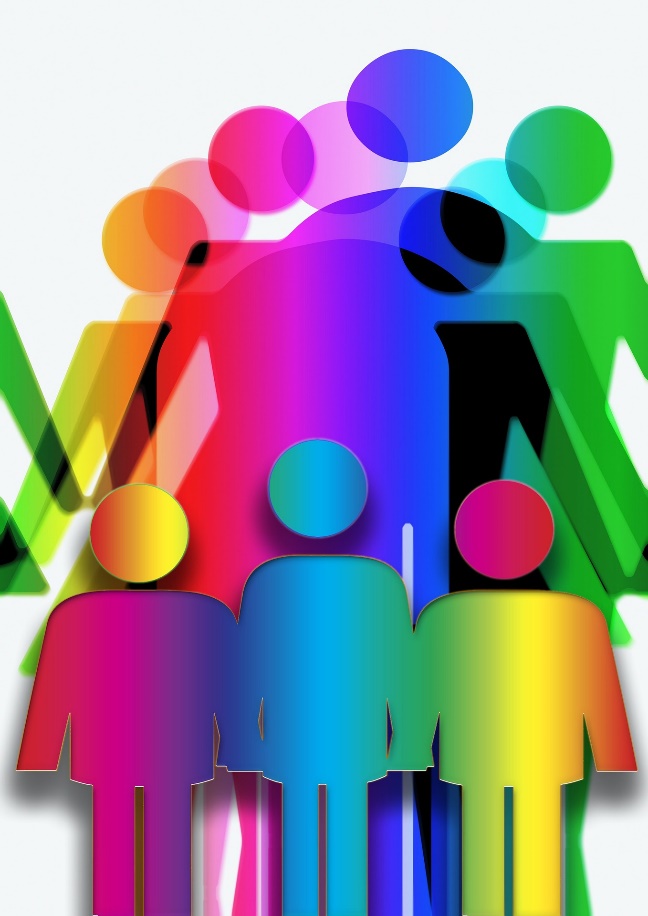 Pardubice, U Divadla 8284. patro